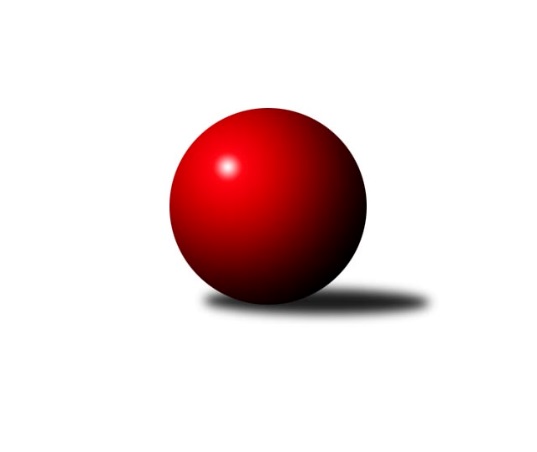 Č.3Ročník 2015/2016	17.6.2024 3. KLM C 2015/2016Statistika 3. kolaTabulka družstev:		družstvo	záp	výh	rem	proh	skore	sety	průměr	body	plné	dorážka	chyby	1.	KK Zábřeh ˝B˝	3	2	1	0	15.0 : 9.0 	(41.5 : 30.5)	3103	5	2074	1028	36.7	2.	HKK Olomouc ˝B˝	3	2	0	1	16.0 : 8.0 	(44.0 : 28.0)	3205	4	2181	1024	34.3	3.	TJ Sokol Chvalíkovice ˝A˝	3	2	0	1	16.0 : 8.0 	(34.5 : 37.5)	3191	4	2153	1038	33.7	4.	TJ Unie Hlubina ˝A˝	3	1	2	0	14.0 : 10.0 	(40.5 : 31.5)	3085	4	2074	1011	29.3	5.	TJ Jiskra Rýmařov ˝A˝	3	2	0	1	13.0 : 11.0 	(37.0 : 35.0)	3167	4	2145	1022	30	6.	TJ Sokol Sedlnice ˝A˝	3	1	1	1	12.0 : 12.0 	(37.0 : 35.0)	3116	3	2126	990	32.7	7.	TJ Zbrojovka Vsetín ˝A˝	3	1	1	1	12.0 : 12.0 	(36.0 : 36.0)	3100	3	2093	1007	24.3	8.	TJ Tatran Litovel ˝A˝	3	1	1	1	12.0 : 12.0 	(34.0 : 38.0)	3128	3	2131	997	39	9.	TJ Sokol Bohumín ˝A˝	3	1	0	2	10.0 : 14.0 	(35.5 : 36.5)	3149	2	2112	1036	32.7	10.	TJ Sokol Rybník	3	1	0	2	10.0 : 14.0 	(34.5 : 37.5)	3194	2	2150	1045	34.7	11.	KK Šumperk˝A˝	3	1	0	2	8.0 : 16.0 	(29.0 : 43.0)	3165	2	2133	1032	33.7	12.	Sokol Přemyslovice˝A˝	3	0	0	3	6.0 : 18.0 	(28.5 : 43.5)	3066	0	2124	942	45Tabulka doma:		družstvo	záp	výh	rem	proh	skore	sety	průměr	body	maximum	minimum	1.	TJ Jiskra Rýmařov ˝A˝	2	2	0	0	11.0 : 5.0 	(27.5 : 20.5)	3258	4	3305	3210	2.	TJ Unie Hlubina ˝A˝	2	1	1	0	10.0 : 6.0 	(28.0 : 20.0)	3093	3	3148	3037	3.	HKK Olomouc ˝B˝	1	1	0	0	7.0 : 1.0 	(17.0 : 7.0)	3225	2	3225	3225	4.	TJ Sokol Chvalíkovice ˝A˝	1	1	0	0	7.0 : 1.0 	(15.0 : 9.0)	3262	2	3262	3262	5.	KK Zábřeh ˝B˝	1	1	0	0	6.0 : 2.0 	(14.5 : 9.5)	3193	2	3193	3193	6.	KK Šumperk˝A˝	1	1	0	0	6.0 : 2.0 	(11.0 : 13.0)	3158	2	3158	3158	7.	TJ Sokol Rybník	2	1	0	1	8.0 : 8.0 	(28.0 : 20.0)	3375	2	3378	3372	8.	TJ Sokol Bohumín ˝A˝	2	1	0	1	8.0 : 8.0 	(27.5 : 20.5)	3038	2	3041	3035	9.	TJ Sokol Sedlnice ˝A˝	2	1	0	1	8.0 : 8.0 	(23.0 : 25.0)	3173	2	3246	3099	10.	TJ Tatran Litovel ˝A˝	1	0	1	0	4.0 : 4.0 	(11.5 : 12.5)	3087	1	3087	3087	11.	TJ Zbrojovka Vsetín ˝A˝	1	0	1	0	4.0 : 4.0 	(10.0 : 14.0)	3060	1	3060	3060	12.	Sokol Přemyslovice˝A˝	2	0	0	2	5.0 : 11.0 	(21.5 : 26.5)	3098	0	3113	3082Tabulka venku:		družstvo	záp	výh	rem	proh	skore	sety	průměr	body	maximum	minimum	1.	KK Zábřeh ˝B˝	2	1	1	0	9.0 : 7.0 	(27.0 : 21.0)	3058	3	3146	2969	2.	HKK Olomouc ˝B˝	2	1	0	1	9.0 : 7.0 	(27.0 : 21.0)	3195	2	3247	3142	3.	TJ Sokol Chvalíkovice ˝A˝	2	1	0	1	9.0 : 7.0 	(19.5 : 28.5)	3156	2	3396	2916	4.	TJ Zbrojovka Vsetín ˝A˝	2	1	0	1	8.0 : 8.0 	(26.0 : 22.0)	3120	2	3128	3111	5.	TJ Tatran Litovel ˝A˝	2	1	0	1	8.0 : 8.0 	(22.5 : 25.5)	3148	2	3227	3069	6.	TJ Sokol Sedlnice ˝A˝	1	0	1	0	4.0 : 4.0 	(14.0 : 10.0)	3060	1	3060	3060	7.	TJ Unie Hlubina ˝A˝	1	0	1	0	4.0 : 4.0 	(12.5 : 11.5)	3077	1	3077	3077	8.	TJ Jiskra Rýmařov ˝A˝	1	0	0	1	2.0 : 6.0 	(9.5 : 14.5)	3076	0	3076	3076	9.	TJ Sokol Bohumín ˝A˝	1	0	0	1	2.0 : 6.0 	(8.0 : 16.0)	3259	0	3259	3259	10.	TJ Sokol Rybník	1	0	0	1	2.0 : 6.0 	(6.5 : 17.5)	3013	0	3013	3013	11.	Sokol Přemyslovice˝A˝	1	0	0	1	1.0 : 7.0 	(7.0 : 17.0)	3035	0	3035	3035	12.	KK Šumperk˝A˝	2	0	0	2	2.0 : 14.0 	(18.0 : 30.0)	3168	0	3184	3152Tabulka podzimní části:		družstvo	záp	výh	rem	proh	skore	sety	průměr	body	doma	venku	1.	KK Zábřeh ˝B˝	3	2	1	0	15.0 : 9.0 	(41.5 : 30.5)	3103	5 	1 	0 	0 	1 	1 	0	2.	HKK Olomouc ˝B˝	3	2	0	1	16.0 : 8.0 	(44.0 : 28.0)	3205	4 	1 	0 	0 	1 	0 	1	3.	TJ Sokol Chvalíkovice ˝A˝	3	2	0	1	16.0 : 8.0 	(34.5 : 37.5)	3191	4 	1 	0 	0 	1 	0 	1	4.	TJ Unie Hlubina ˝A˝	3	1	2	0	14.0 : 10.0 	(40.5 : 31.5)	3085	4 	1 	1 	0 	0 	1 	0	5.	TJ Jiskra Rýmařov ˝A˝	3	2	0	1	13.0 : 11.0 	(37.0 : 35.0)	3167	4 	2 	0 	0 	0 	0 	1	6.	TJ Sokol Sedlnice ˝A˝	3	1	1	1	12.0 : 12.0 	(37.0 : 35.0)	3116	3 	1 	0 	1 	0 	1 	0	7.	TJ Zbrojovka Vsetín ˝A˝	3	1	1	1	12.0 : 12.0 	(36.0 : 36.0)	3100	3 	0 	1 	0 	1 	0 	1	8.	TJ Tatran Litovel ˝A˝	3	1	1	1	12.0 : 12.0 	(34.0 : 38.0)	3128	3 	0 	1 	0 	1 	0 	1	9.	TJ Sokol Bohumín ˝A˝	3	1	0	2	10.0 : 14.0 	(35.5 : 36.5)	3149	2 	1 	0 	1 	0 	0 	1	10.	TJ Sokol Rybník	3	1	0	2	10.0 : 14.0 	(34.5 : 37.5)	3194	2 	1 	0 	1 	0 	0 	1	11.	KK Šumperk˝A˝	3	1	0	2	8.0 : 16.0 	(29.0 : 43.0)	3165	2 	1 	0 	0 	0 	0 	2	12.	Sokol Přemyslovice˝A˝	3	0	0	3	6.0 : 18.0 	(28.5 : 43.5)	3066	0 	0 	0 	2 	0 	0 	1Tabulka jarní části:		družstvo	záp	výh	rem	proh	skore	sety	průměr	body	doma	venku	1.	TJ Jiskra Rýmařov ˝A˝	0	0	0	0	0.0 : 0.0 	(0.0 : 0.0)	0	0 	0 	0 	0 	0 	0 	0 	2.	TJ Zbrojovka Vsetín ˝A˝	0	0	0	0	0.0 : 0.0 	(0.0 : 0.0)	0	0 	0 	0 	0 	0 	0 	0 	3.	KK Šumperk˝A˝	0	0	0	0	0.0 : 0.0 	(0.0 : 0.0)	0	0 	0 	0 	0 	0 	0 	0 	4.	Sokol Přemyslovice˝A˝	0	0	0	0	0.0 : 0.0 	(0.0 : 0.0)	0	0 	0 	0 	0 	0 	0 	0 	5.	TJ Sokol Rybník	0	0	0	0	0.0 : 0.0 	(0.0 : 0.0)	0	0 	0 	0 	0 	0 	0 	0 	6.	KK Zábřeh ˝B˝	0	0	0	0	0.0 : 0.0 	(0.0 : 0.0)	0	0 	0 	0 	0 	0 	0 	0 	7.	HKK Olomouc ˝B˝	0	0	0	0	0.0 : 0.0 	(0.0 : 0.0)	0	0 	0 	0 	0 	0 	0 	0 	8.	TJ Tatran Litovel ˝A˝	0	0	0	0	0.0 : 0.0 	(0.0 : 0.0)	0	0 	0 	0 	0 	0 	0 	0 	9.	TJ Sokol Chvalíkovice ˝A˝	0	0	0	0	0.0 : 0.0 	(0.0 : 0.0)	0	0 	0 	0 	0 	0 	0 	0 	10.	TJ Sokol Bohumín ˝A˝	0	0	0	0	0.0 : 0.0 	(0.0 : 0.0)	0	0 	0 	0 	0 	0 	0 	0 	11.	TJ Unie Hlubina ˝A˝	0	0	0	0	0.0 : 0.0 	(0.0 : 0.0)	0	0 	0 	0 	0 	0 	0 	0 	12.	TJ Sokol Sedlnice ˝A˝	0	0	0	0	0.0 : 0.0 	(0.0 : 0.0)	0	0 	0 	0 	0 	0 	0 	0 Zisk bodů pro družstvo:		jméno hráče	družstvo	body	zápasy	v %	dílčí body	sety	v %	1.	Michal Albrecht 	KK Zábřeh ˝B˝ 	3	/	3	(100%)	11	/	12	(92%)	2.	Milan Dědáček 	TJ Jiskra Rýmařov ˝A˝ 	3	/	3	(100%)	11	/	12	(92%)	3.	Miroslav Dokoupil 	HKK Olomouc ˝B˝ 	3	/	3	(100%)	10	/	12	(83%)	4.	Vladimír Valenta 	TJ Sokol Chvalíkovice ˝A˝ 	3	/	3	(100%)	10	/	12	(83%)	5.	Milan Janyška 	TJ Sokol Sedlnice ˝A˝ 	3	/	3	(100%)	8	/	12	(67%)	6.	Jiří Staněk 	TJ Sokol Chvalíkovice ˝A˝ 	3	/	3	(100%)	7	/	12	(58%)	7.	Petr Chodura 	TJ Unie Hlubina ˝A˝ 	2	/	2	(100%)	7	/	8	(88%)	8.	Ivan Říha 	TJ Zbrojovka Vsetín ˝A˝ 	2	/	2	(100%)	6	/	8	(75%)	9.	Milan Šula 	KK Zábřeh ˝B˝ 	2	/	2	(100%)	6	/	8	(75%)	10.	Kamil Axman 	TJ Tatran Litovel ˝A˝ 	2	/	2	(100%)	6	/	8	(75%)	11.	Miroslav Dušek 	TJ Sokol Rybník 	2	/	2	(100%)	6	/	8	(75%)	12.	Vlastimil Bělíček 	TJ Zbrojovka Vsetín ˝A˝ 	2	/	2	(100%)	5	/	8	(63%)	13.	Jaromír Hendrych ml. 	HKK Olomouc ˝B˝ 	2	/	2	(100%)	5	/	8	(63%)	14.	Michal Hejtmánek 	TJ Unie Hlubina ˝A˝ 	2	/	2	(100%)	4.5	/	8	(56%)	15.	Eduard Tomek 	Sokol Přemyslovice˝A˝ 	2	/	2	(100%)	4	/	8	(50%)	16.	Josef Šrámek 	HKK Olomouc ˝B˝ 	2	/	2	(100%)	4	/	8	(50%)	17.	Zdeněk Skala 	TJ Sokol Sedlnice ˝A˝ 	2	/	3	(67%)	9	/	12	(75%)	18.	Petr Basta 	TJ Unie Hlubina ˝A˝ 	2	/	3	(67%)	9	/	12	(75%)	19.	Břetislav Sobota 	HKK Olomouc ˝B˝ 	2	/	3	(67%)	9	/	12	(75%)	20.	Pavel Niesyt 	TJ Sokol Bohumín ˝A˝ 	2	/	3	(67%)	8.5	/	12	(71%)	21.	Jan Vencl 	TJ Sokol Rybník 	2	/	3	(67%)	8	/	12	(67%)	22.	Jan Körner 	KK Zábřeh ˝B˝ 	2	/	3	(67%)	8	/	12	(67%)	23.	Fridrich Péli 	TJ Sokol Bohumín ˝A˝ 	2	/	3	(67%)	8	/	12	(67%)	24.	Jiří Čamek 	TJ Tatran Litovel ˝A˝ 	2	/	3	(67%)	8	/	12	(67%)	25.	Dušan Říha 	HKK Olomouc ˝B˝ 	2	/	3	(67%)	8	/	12	(67%)	26.	Jaroslav Tezzele 	TJ Jiskra Rýmařov ˝A˝ 	2	/	3	(67%)	7	/	12	(58%)	27.	Jaromír Rabenseifner 	KK Šumperk˝A˝ 	2	/	3	(67%)	7	/	12	(58%)	28.	Martin Dolák 	TJ Zbrojovka Vsetín ˝A˝ 	2	/	3	(67%)	7	/	12	(58%)	29.	Jakub Hendrych 	TJ Sokol Chvalíkovice ˝A˝ 	2	/	3	(67%)	6.5	/	12	(54%)	30.	Lukáš Műller 	TJ Sokol Rybník 	2	/	3	(67%)	6	/	12	(50%)	31.	Adam Běláška 	KK Šumperk˝A˝ 	2	/	3	(67%)	6	/	12	(50%)	32.	Ladislav Stárek 	TJ Jiskra Rýmařov ˝A˝ 	2	/	3	(67%)	6	/	12	(50%)	33.	David Hendrych 	TJ Sokol Chvalíkovice ˝A˝ 	2	/	3	(67%)	5	/	12	(42%)	34.	Ladislav Janáč 	TJ Jiskra Rýmařov ˝A˝ 	2	/	3	(67%)	5	/	12	(42%)	35.	Martin Juřica 	TJ Sokol Sedlnice ˝A˝ 	2	/	3	(67%)	5	/	12	(42%)	36.	Lukáš Modlitba 	TJ Sokol Bohumín ˝A˝ 	1	/	1	(100%)	4	/	4	(100%)	37.	Přemysl Žáček 	TJ Unie Hlubina ˝A˝ 	1	/	1	(100%)	3.5	/	4	(88%)	38.	Michal Zatyko 	TJ Unie Hlubina ˝A˝ 	1	/	1	(100%)	3	/	4	(75%)	39.	Martin Vitásek 	KK Zábřeh ˝B˝ 	1	/	1	(100%)	2.5	/	4	(63%)	40.	Jan Stuchlík 	TJ Sokol Sedlnice ˝A˝ 	1	/	1	(100%)	2	/	4	(50%)	41.	Aleš Staněk 	TJ Sokol Chvalíkovice ˝A˝ 	1	/	1	(100%)	2	/	4	(50%)	42.	Tomáš Műller 	TJ Sokol Rybník 	1	/	1	(100%)	2	/	4	(50%)	43.	Tomáš Herrman 	TJ Sokol Rybník 	1	/	2	(50%)	6	/	8	(75%)	44.	Miroslav Talášek 	TJ Tatran Litovel ˝A˝ 	1	/	2	(50%)	4.5	/	8	(56%)	45.	Josef Karafiát 	KK Zábřeh ˝B˝ 	1	/	2	(50%)	4	/	8	(50%)	46.	David Čulík 	TJ Tatran Litovel ˝A˝ 	1	/	2	(50%)	4	/	8	(50%)	47.	Jaroslav Tobola 	TJ Sokol Sedlnice ˝A˝ 	1	/	2	(50%)	4	/	8	(50%)	48.	Petr Brablec 	TJ Unie Hlubina ˝A˝ 	1	/	2	(50%)	4	/	8	(50%)	49.	Miroslav Kubík 	TJ Zbrojovka Vsetín ˝A˝ 	1	/	2	(50%)	3	/	8	(38%)	50.	Petr Axman 	TJ Tatran Litovel ˝A˝ 	1	/	2	(50%)	3	/	8	(38%)	51.	Štefan Dendis 	TJ Sokol Bohumín ˝A˝ 	1	/	2	(50%)	3	/	8	(38%)	52.	Petr Matějka 	KK Šumperk˝A˝ 	1	/	2	(50%)	2	/	8	(25%)	53.	Radek Hendrych 	TJ Sokol Chvalíkovice ˝A˝ 	1	/	2	(50%)	2	/	8	(25%)	54.	Zdeněk Peč 	Sokol Přemyslovice˝A˝ 	1	/	3	(33%)	7	/	12	(58%)	55.	Zoltán Bagári 	TJ Zbrojovka Vsetín ˝A˝ 	1	/	3	(33%)	6	/	12	(50%)	56.	Radek Malíšek 	HKK Olomouc ˝B˝ 	1	/	3	(33%)	6	/	12	(50%)	57.	Miroslav Ondrouch 	Sokol Přemyslovice˝A˝ 	1	/	3	(33%)	5.5	/	12	(46%)	58.	Miroslav Štěpán 	KK Zábřeh ˝B˝ 	1	/	3	(33%)	5	/	12	(42%)	59.	Marek Zapletal 	KK Šumperk˝A˝ 	1	/	3	(33%)	5	/	12	(42%)	60.	Tomáš Hambálek 	TJ Zbrojovka Vsetín ˝A˝ 	1	/	3	(33%)	5	/	12	(42%)	61.	Roman Honl 	TJ Sokol Bohumín ˝A˝ 	1	/	3	(33%)	5	/	12	(42%)	62.	Radek Grulich 	Sokol Přemyslovice˝A˝ 	1	/	3	(33%)	5	/	12	(42%)	63.	Jiří Karafiát 	KK Zábřeh ˝B˝ 	1	/	3	(33%)	4	/	12	(33%)	64.	Pavel Močár 	Sokol Přemyslovice˝A˝ 	1	/	3	(33%)	4	/	12	(33%)	65.	František Oliva 	TJ Unie Hlubina ˝A˝ 	1	/	3	(33%)	4	/	12	(33%)	66.	Petr Kuttler 	TJ Sokol Bohumín ˝A˝ 	1	/	3	(33%)	4	/	12	(33%)	67.	Rostislav Kletenský 	TJ Sokol Sedlnice ˝A˝ 	0	/	1	(0%)	2	/	4	(50%)	68.	Jaroslav Klekner 	TJ Unie Hlubina ˝A˝ 	0	/	1	(0%)	1.5	/	4	(38%)	69.	Tomáš Dražil 	KK Zábřeh ˝B˝ 	0	/	1	(0%)	1	/	4	(25%)	70.	Lukáš Vybíral 	Sokol Přemyslovice˝A˝ 	0	/	1	(0%)	0	/	4	(0%)	71.	Tomáš Novosad 	TJ Zbrojovka Vsetín ˝A˝ 	0	/	2	(0%)	4	/	8	(50%)	72.	Gustav Vojtek 	KK Šumperk˝A˝ 	0	/	2	(0%)	3	/	8	(38%)	73.	Josef Pilatík 	TJ Jiskra Rýmařov ˝A˝ 	0	/	2	(0%)	2	/	8	(25%)	74.	Jaroslav Chvostek 	TJ Sokol Sedlnice ˝A˝ 	0	/	2	(0%)	2	/	8	(25%)	75.	Milan Sekanina 	HKK Olomouc ˝B˝ 	0	/	2	(0%)	2	/	8	(25%)	76.	Jaroslav Sedlář 	KK Šumperk˝A˝ 	0	/	2	(0%)	2	/	8	(25%)	77.	Jiří Fiala 	TJ Tatran Litovel ˝A˝ 	0	/	2	(0%)	1	/	8	(13%)	78.	Ladislav Petr 	TJ Sokol Sedlnice ˝A˝ 	0	/	3	(0%)	5	/	12	(42%)	79.	Jaroslav Heblák 	TJ Jiskra Rýmařov ˝A˝ 	0	/	3	(0%)	5	/	12	(42%)	80.	Vladimír Konečný 	TJ Unie Hlubina ˝A˝ 	0	/	3	(0%)	4	/	12	(33%)	81.	Miroslav Smrčka 	KK Šumperk˝A˝ 	0	/	3	(0%)	4	/	12	(33%)	82.	Miroslav Kolář ml. 	TJ Sokol Rybník 	0	/	3	(0%)	4	/	12	(33%)	83.	František Baleka 	TJ Tatran Litovel ˝A˝ 	0	/	3	(0%)	3.5	/	12	(29%)	84.	Jan Zaškolný 	TJ Sokol Bohumín ˝A˝ 	0	/	3	(0%)	3	/	12	(25%)	85.	Jan Sedláček 	Sokol Přemyslovice˝A˝ 	0	/	3	(0%)	3	/	12	(25%)	86.	Jiří Kmoníček 	TJ Sokol Rybník 	0	/	3	(0%)	2.5	/	12	(21%)	87.	Vladimír Kostka 	TJ Sokol Chvalíkovice ˝A˝ 	0	/	3	(0%)	2	/	12	(17%)Průměry na kuželnách:		kuželna	průměr	plné	dorážka	chyby	výkon na hráče	1.	TJ Lokomotiva Česká Třebová, 1-4	3351	2236	1115	30.0	(558.5)	2.	TJ Opava, 1-4	3223	2158	1064	34.5	(537.2)	3.	KK Jiskra Rýmařov, 1-4	3221	2182	1038	29.3	(536.8)	4.	TJ Valašské Meziříčí, 1-4	3186	2165	1020	37.0	(531.0)	5.	KK Zábřeh, 1-4	3134	2091	1043	35.0	(522.4)	6.	KK Šumperk, 1-4	3134	2122	1012	23.0	(522.4)	7.	HKK Olomouc, 1-8	3130	2202	927	52.5	(521.7)	8.	Sokol Přemyslovice, 1-4	3105	2093	1012	30.7	(517.6)	9.	TJ Zbrojovka Vsetín, 1-4	3060	2075	985	25.5	(510.0)	10.	TJ VOKD Poruba, 1-4	3041	2053	988	37.3	(507.0)	11.	TJ Sokol Bohumín, 1-4	3015	2054	961	39.8	(502.5)Nejlepší výkony na kuželnách:TJ Lokomotiva Česká Třebová, 1-4TJ Sokol Chvalíkovice ˝A˝	3396	1. kolo	Aleš Staněk 	TJ Sokol Chvalíkovice ˝A˝	619	1. koloTJ Sokol Rybník	3378	1. kolo	Jan Vencl 	TJ Sokol Rybník	602	1. koloTJ Sokol Rybník	3372	2. kolo	Jiří Staněk 	TJ Sokol Chvalíkovice ˝A˝	602	1. koloTJ Sokol Bohumín ˝A˝	3259	2. kolo	Lukáš Műller 	TJ Sokol Rybník	601	1. kolo		. kolo	Lukáš Műller 	TJ Sokol Rybník	590	2. kolo		. kolo	Miroslav Dušek 	TJ Sokol Rybník	578	2. kolo		. kolo	Tomáš Herrman 	TJ Sokol Rybník	570	1. kolo		. kolo	Štefan Dendis 	TJ Sokol Bohumín ˝A˝	568	2. kolo		. kolo	Pavel Niesyt 	TJ Sokol Bohumín ˝A˝	565	2. kolo		. kolo	Tomáš Herrman 	TJ Sokol Rybník	564	2. koloTJ Opava, 1-4TJ Sokol Chvalíkovice ˝A˝	3262	2. kolo	Jiří Staněk 	TJ Sokol Chvalíkovice ˝A˝	567	2. koloKK Šumperk˝A˝	3184	2. kolo	Vladimír Valenta 	TJ Sokol Chvalíkovice ˝A˝	565	2. kolo		. kolo	Jakub Hendrych 	TJ Sokol Chvalíkovice ˝A˝	551	2. kolo		. kolo	Marek Zapletal 	KK Šumperk˝A˝	551	2. kolo		. kolo	Adam Běláška 	KK Šumperk˝A˝	546	2. kolo		. kolo	Radek Hendrych 	TJ Sokol Chvalíkovice ˝A˝	545	2. kolo		. kolo	Jaromír Rabenseifner 	KK Šumperk˝A˝	540	2. kolo		. kolo	Miroslav Smrčka 	KK Šumperk˝A˝	533	2. kolo		. kolo	David Hendrych 	TJ Sokol Chvalíkovice ˝A˝	525	2. kolo		. kolo	Gustav Vojtek 	KK Šumperk˝A˝	513	2. koloKK Jiskra Rýmařov, 1-4TJ Jiskra Rýmařov ˝A˝	3305	3. kolo	Milan Dědáček 	TJ Jiskra Rýmařov ˝A˝	583	3. koloTJ Tatran Litovel ˝A˝	3227	3. kolo	Ladislav Janáč 	TJ Jiskra Rýmařov ˝A˝	583	3. koloTJ Jiskra Rýmařov ˝A˝	3210	1. kolo	Milan Dědáček 	TJ Jiskra Rýmařov ˝A˝	581	1. koloHKK Olomouc ˝B˝	3142	1. kolo	Kamil Axman 	TJ Tatran Litovel ˝A˝	564	3. kolo		. kolo	Jiří Čamek 	TJ Tatran Litovel ˝A˝	556	3. kolo		. kolo	Ladislav Stárek 	TJ Jiskra Rýmařov ˝A˝	553	1. kolo		. kolo	Jaroslav Tezzele 	TJ Jiskra Rýmařov ˝A˝	550	1. kolo		. kolo	Ladislav Stárek 	TJ Jiskra Rýmařov ˝A˝	549	3. kolo		. kolo	Petr Axman 	TJ Tatran Litovel ˝A˝	548	3. kolo		. kolo	Břetislav Sobota 	HKK Olomouc ˝B˝	546	1. koloTJ Valašské Meziříčí, 1-4HKK Olomouc ˝B˝	3247	3. kolo	Josef Šrámek 	HKK Olomouc ˝B˝	565	3. koloTJ Sokol Sedlnice ˝A˝	3246	1. kolo	Zdeněk Skala 	TJ Sokol Sedlnice ˝A˝	562	3. koloKK Šumperk˝A˝	3152	1. kolo	Jan Stuchlík 	TJ Sokol Sedlnice ˝A˝	561	1. koloTJ Sokol Sedlnice ˝A˝	3099	3. kolo	Jaromír Hendrych ml. 	HKK Olomouc ˝B˝	550	3. kolo		. kolo	Zdeněk Skala 	TJ Sokol Sedlnice ˝A˝	549	1. kolo		. kolo	Martin Juřica 	TJ Sokol Sedlnice ˝A˝	547	1. kolo		. kolo	Miroslav Dokoupil 	HKK Olomouc ˝B˝	546	3. kolo		. kolo	Dušan Říha 	HKK Olomouc ˝B˝	541	3. kolo		. kolo	Milan Janyška 	TJ Sokol Sedlnice ˝A˝	540	3. kolo		. kolo	Miroslav Smrčka 	KK Šumperk˝A˝	540	1. koloKK Zábřeh, 1-4KK Zábřeh ˝B˝	3193	2. kolo	Michal Albrecht 	KK Zábřeh ˝B˝	577	2. koloTJ Jiskra Rýmařov ˝A˝	3076	2. kolo	Jan Körner 	KK Zábřeh ˝B˝	555	2. kolo		. kolo	Jiří Karafiát 	KK Zábřeh ˝B˝	553	2. kolo		. kolo	Ladislav Stárek 	TJ Jiskra Rýmařov ˝A˝	546	2. kolo		. kolo	Milan Dědáček 	TJ Jiskra Rýmařov ˝A˝	543	2. kolo		. kolo	Ladislav Janáč 	TJ Jiskra Rýmařov ˝A˝	522	2. kolo		. kolo	Jaroslav Tezzele 	TJ Jiskra Rýmařov ˝A˝	517	2. kolo		. kolo	Tomáš Dražil 	KK Zábřeh ˝B˝	506	2. kolo		. kolo	Miroslav Štěpán 	KK Zábřeh ˝B˝	505	2. kolo		. kolo	Jaroslav Heblák 	TJ Jiskra Rýmařov ˝A˝	504	2. koloKK Šumperk, 1-4KK Šumperk˝A˝	3158	3. kolo	Jaromír Rabenseifner 	KK Šumperk˝A˝	560	3. koloTJ Zbrojovka Vsetín ˝A˝	3111	3. kolo	Tomáš Hambálek 	TJ Zbrojovka Vsetín ˝A˝	555	3. kolo		. kolo	Marek Zapletal 	KK Šumperk˝A˝	546	3. kolo		. kolo	Ivan Říha 	TJ Zbrojovka Vsetín ˝A˝	537	3. kolo		. kolo	Adam Běláška 	KK Šumperk˝A˝	535	3. kolo		. kolo	Miroslav Smrčka 	KK Šumperk˝A˝	535	3. kolo		. kolo	Petr Matějka 	KK Šumperk˝A˝	511	3. kolo		. kolo	Martin Dolák 	TJ Zbrojovka Vsetín ˝A˝	511	3. kolo		. kolo	Miroslav Kubík 	TJ Zbrojovka Vsetín ˝A˝	505	3. kolo		. kolo	Zoltán Bagári 	TJ Zbrojovka Vsetín ˝A˝	503	3. koloHKK Olomouc, 1-8HKK Olomouc ˝B˝	3225	2. kolo	Břetislav Sobota 	HKK Olomouc ˝B˝	574	2. koloSokol Přemyslovice˝A˝	3035	2. kolo	Josef Šrámek 	HKK Olomouc ˝B˝	552	2. kolo		. kolo	Miroslav Dokoupil 	HKK Olomouc ˝B˝	535	2. kolo		. kolo	Dušan Říha 	HKK Olomouc ˝B˝	527	2. kolo		. kolo	Miroslav Ondrouch 	Sokol Přemyslovice˝A˝	526	2. kolo		. kolo	Radek Malíšek 	HKK Olomouc ˝B˝	520	2. kolo		. kolo	Radek Grulich 	Sokol Přemyslovice˝A˝	518	2. kolo		. kolo	Milan Sekanina 	HKK Olomouc ˝B˝	517	2. kolo		. kolo	Jan Sedláček 	Sokol Přemyslovice˝A˝	515	2. kolo		. kolo	Pavel Močár 	Sokol Přemyslovice˝A˝	502	2. koloSokol Přemyslovice, 1-4KK Zábřeh ˝B˝	3146	3. kolo	Michal Albrecht 	KK Zábřeh ˝B˝	578	3. koloTJ Zbrojovka Vsetín ˝A˝	3128	1. kolo	Pavel Močár 	Sokol Přemyslovice˝A˝	565	3. koloSokol Přemyslovice˝A˝	3113	3. kolo	Jiří Čamek 	TJ Tatran Litovel ˝A˝	563	2. koloTJ Tatran Litovel ˝A˝	3087	2. kolo	Martin Dolák 	TJ Zbrojovka Vsetín ˝A˝	554	1. koloSokol Přemyslovice˝A˝	3082	1. kolo	Vladimír Konečný 	TJ Unie Hlubina ˝A˝	543	2. koloTJ Unie Hlubina ˝A˝	3077	2. kolo	Zdeněk Peč 	Sokol Přemyslovice˝A˝	541	1. kolo		. kolo	Eduard Tomek 	Sokol Přemyslovice˝A˝	540	1. kolo		. kolo	Miroslav Ondrouch 	Sokol Přemyslovice˝A˝	538	3. kolo		. kolo	František Oliva 	TJ Unie Hlubina ˝A˝	537	2. kolo		. kolo	Eduard Tomek 	Sokol Přemyslovice˝A˝	531	3. koloTJ Zbrojovka Vsetín, 1-4TJ Sokol Sedlnice ˝A˝	3060	2. kolo	Vlastimil Bělíček 	TJ Zbrojovka Vsetín ˝A˝	563	2. koloTJ Zbrojovka Vsetín ˝A˝	3060	2. kolo	Milan Janyška 	TJ Sokol Sedlnice ˝A˝	534	2. kolo		. kolo	Zdeněk Skala 	TJ Sokol Sedlnice ˝A˝	530	2. kolo		. kolo	Martin Juřica 	TJ Sokol Sedlnice ˝A˝	522	2. kolo		. kolo	Rostislav Kletenský 	TJ Sokol Sedlnice ˝A˝	519	2. kolo		. kolo	Martin Dolák 	TJ Zbrojovka Vsetín ˝A˝	510	2. kolo		. kolo	Zoltán Bagári 	TJ Zbrojovka Vsetín ˝A˝	509	2. kolo		. kolo	Tomáš Novosad 	TJ Zbrojovka Vsetín ˝A˝	503	2. kolo		. kolo	Tomáš Hambálek 	TJ Zbrojovka Vsetín ˝A˝	497	2. kolo		. kolo	Ladislav Petr 	TJ Sokol Sedlnice ˝A˝	485	2. koloTJ VOKD Poruba, 1-4TJ Unie Hlubina ˝A˝	3148	3. kolo	Petr Basta 	TJ Unie Hlubina ˝A˝	552	3. koloTJ Unie Hlubina ˝A˝	3037	1. kolo	Michal Albrecht 	KK Zábřeh ˝B˝	550	1. koloTJ Sokol Rybník	3013	3. kolo	Tomáš Műller 	TJ Sokol Rybník	549	3. koloKK Zábřeh ˝B˝	2969	1. kolo	Milan Šula 	KK Zábřeh ˝B˝	549	1. kolo		. kolo	Jan Vencl 	TJ Sokol Rybník	538	3. kolo		. kolo	Petr Brablec 	TJ Unie Hlubina ˝A˝	533	1. kolo		. kolo	Přemysl Žáček 	TJ Unie Hlubina ˝A˝	531	3. kolo		. kolo	Vladimír Konečný 	TJ Unie Hlubina ˝A˝	530	3. kolo		. kolo	Vladimír Konečný 	TJ Unie Hlubina ˝A˝	530	1. kolo		. kolo	Petr Chodura 	TJ Unie Hlubina ˝A˝	527	3. koloTJ Sokol Bohumín, 1-4TJ Tatran Litovel ˝A˝	3069	1. kolo	Pavel Niesyt 	TJ Sokol Bohumín ˝A˝	559	3. koloTJ Sokol Bohumín ˝A˝	3041	1. kolo	David Čulík 	TJ Tatran Litovel ˝A˝	542	1. koloTJ Sokol Bohumín ˝A˝	3035	3. kolo	Petr Axman 	TJ Tatran Litovel ˝A˝	535	1. koloTJ Sokol Chvalíkovice ˝A˝	2916	3. kolo	Kamil Axman 	TJ Tatran Litovel ˝A˝	527	1. kolo		. kolo	Pavel Niesyt 	TJ Sokol Bohumín ˝A˝	521	1. kolo		. kolo	Lukáš Modlitba 	TJ Sokol Bohumín ˝A˝	520	3. kolo		. kolo	Roman Honl 	TJ Sokol Bohumín ˝A˝	517	1. kolo		. kolo	Jiří Staněk 	TJ Sokol Chvalíkovice ˝A˝	515	3. kolo		. kolo	Petr Kuttler 	TJ Sokol Bohumín ˝A˝	508	1. kolo		. kolo	Štefan Dendis 	TJ Sokol Bohumín ˝A˝	508	1. koloČetnost výsledků:	7.0 : 1.0	3x	6.0 : 2.0	5x	5.0 : 3.0	2x	4.0 : 4.0	3x	3.0 : 5.0	2x	2.0 : 6.0	2x	1.0 : 7.0	1x